Gout and Other Crystal Arthopathies	1Scleroderma, Dermatomyositis and Polymyositis	14Rheumatoid Arthritis	25SLE	40Osteoarthritis and Imaging	58Giant Cell Arteritis, Polymyalgia Rheumatica, Fibromyalgia	72Spondyloarthropathies and Psoriatic Arthritis	84Lecture 118: Rheumatology Revision	98Gout and Other Crystal ArthopathiesCrystals Found in Synovial FluidMonosodium urate monohydrate = acute gout, tophaceous goutCalcium pyrophosphate dehydrate = spectrum, acute pseudogout, destructive arthropathy, asymptomaticBasic calcium phosphate = Milwaukee shoulderCalcium oxalate = acute arthritisLipid = acute arthritisGoutIncreased production (10%)/ intake vs decreased clearance (90%)Production: genetic due to PrPP synthetase mutation, acquired due to myeloprolif, high intake, alcohol, obesity, high trigs. 1/3 from diet, 2/3 endogenousUrate produced from purines (dietary = red meat, seafood, bacon, dairy and coffee protective, alcohol = beer>wine>spirits, endogenous), oestrogen reduces hyperuricaemia therefore less incidence in females cf males, transplant (tacro and cyclosporine are risk factors)Reduced Excretion 90%: genetic due to HRPT mutation, renal disease, HTN, drugs (ASA, diuretics, cyclosporine)Urate excreted from kidneysPathogenesis of clinical gout  due to urate crystal supersaturation [note in 49% hyperuricaemia absent] + nucleating factors (seed from fragment of cartilage, debris) + favourable factors (decr pH, cold, decreased hydration of cartilage)  crystalisation  activation of inflamasome  IL-1 beta secretion  phagocyte recruitment, inflammation, cytokines IL6, TNF-alphaAcute gout natural Hx  self termination in majority, because blood and oedema incr pH, incr temp, decreases crystal formation; monoarticular mainly  intercritical period for weeks/ months [ongoing damage can occur]  complicated gout with longer duration, polyarticular in features  chronic tophaceous destructive gout [transitions to this when inter-critical periods no longer pain freeRadiologySwelling, eccentric opacities, well preserved joint space, punched out erosions with sclerotic margins and overhanging edgesDual energy CT  diff CPPD from urate, research tool, good in inaccessible jointsDx: Hx/ Ex/ get aspirate  negative bifringement crystals, rod and needle shapedRx acute goutNSAIDs: need dose upper limit of normal, normal CIs for NSAIDS existColchicine: disrupts microtubule fx  low dose = high dose with less SE, use in acute situation, long term SE = neuromyopathy in renal impairmentSystemic corticosteroid = need 30 – 50mg for 5d, other option = depot ACTH (40mg IM)Intra-articular corticosteroid = req technical competence, skin atrophy at site of inj, rapid onset of action, well toleratedCanakinumab (IL-1) in an RCT, good evidence coming, licensed in EUAnakinra: IL-1R antagonist, shorter half life than canakinumabRx tophaceous goutSymptom control/suppression – colchicine can be used 0.5mg daily, EMG/ NCS mild axonopathy, myoneuropathy risk, low dose oral corticosteroids, IL-1 inhibitionReduce urate load, aim <0.36mM: Indication for Rx with hyperuricaemia + gouty arthritis (tophi, erosions, >2 attacks/yr, urate nephropathy, urate calculi), NOT Rx if asymptomatic and non of the aforementioned as toxicity to great and evidence of benefit lackingAllopurinol inhibits xanthine oxidase, start low, dose 100 – 800mg. NOT TO BE USED WITH AZATHIOPRINE, renally excreted, risk of hypersensitivity [HLAB58, occurs <6w into dose significant  DRESS (Drug rash with eosinophilia and systemic symptoms + interstitial nephritis + hepatitis)Feboxistat, now licensed, non purine analogue inhibitor of xanthine oxidase  allopurinol allergy ptsUricosouric agents  effectively inhibit uric acid reabsorption in prox tubule [URAT1/ OAT4 inhibition] eg probenecid + losartanCalcium Pyrophosphate Dihydrate ArthropathyVery poorly understood pathophysiology therefore will not discuss further, crystal shedding and activation of inflammasome from cartilage is thought to be fundamentalRisk factors:Age, female, metabolic [hypophosphataemia, hypomagnesaemia, hyperparathyroidism, OA, haemochromatosis, wilsons disease]PresentationMost likely cause of asymptomatic chondrocalcinosis, other presentations include acute monoarthritis, esp knee, wrist, ankle, shoulder, suspect if elderly and female (gout = male more common), effusions are typically bloody with weakly positive bifringement crystalsDxEffusion  positive bifringement crystals (weakly), rhomboid shape, may missRadiology = chondrocalcinosis, esp meniscusRxJoint aspirate, immobilization, NSAIDS, intra-articular and systemic steroidsBasic Calcium Phosphate Hydroxyapatite (BCP)Large joint destructive arthopathy aka Milwaukee shoulder = massive blood stained effusionScleroderma, Dermatomyositis and PolymyositisEpidemiology of Myositis (key points)Rare – incidence 5-10 cases/million, female > male, bimodal incidence peaks child 5 – 15yo (child disease burns out but left with extensive tissue calcification) + adult mid life (30 – 50y)DermatomyositisProximal muscle weakness and/or painSkin rash = heliotrope rash, shawl sign, gottron’s papules [pathomnemoni, erythematous rash over MCP and PIPJ], dilated nailfold capillaries, mechanics hands, interstitial lung diseaseDx: and IxSuspect based on clinical HxCK, aldolase  but maybe normalANA+, ENA  Jo1 = tRNA synthetase Abs (more for polymyositis but occurs in Dermatomyositis), Mi-2 (highly specific), TIF-1-gamma  Dermatomyositis + malignancyEMG  myopathic features (increased insertional activity, fibrillations, myopathic low amplitude, polyphasic potentials, complex repetitive discharges)Muscle biopsy  gold standardMRI: T1 demonstrates atrophy, T2 shows muscle oedema, can guide where to biopsy if no obvious weak muscle presentMalignancy  15% incidence, screen for common thingsRxGlucocorticoids 1mg/kg <80mg/d, if severely ill pulse methylpred 1g/d 3/7Start steroid sparing agent at same time  MTX/AZA, AZA better if there is ILD in associationIVIG has some promiseInclusion Body MyositisMale predominance (elderly), typically insidious in onset, distal and asymmetric involvement, classically involves the hands, dysphagia = 33%Classically involved early in disease = duads + long finger flexorsNatural Hx = progressive, eventual decline in fx, respiratory failure +/- resp inf = cause of deathDxCK can be normal or mildly elevated <10x ULNEMG shows neuropathic and myopathic featuresBiopsy classic  endomysial inflammation, rimmed vacuoles, intracellular myloid depositsMRI abnormalities in anterior muscle groups (classically)RxNo response to immunosuppression, only rarely in pts with IBM + other connective tissue diseasesCan trial pred, transition to MTX/ AZACyclophosphomide if severe lung diseaseRituxJo-1 Associated Myositis/ anti-synthetase syndromeAcute onset often with pulmonary symptoms – interstitial lung disease + Fevers + arthritis + raynauds + mechanic handsLung disease is often unresponsive to treatment with immunosuppresion SclerodermaEpidemiology of scleroderma:Rare disease, female > male, age of onset 40 – 60, limited > diffuse, environmental toxins implicatedFHx strongest RF, but still very smallPathogenesis of sclerodermaCellular and humoral autoimmunity, complexCXCL4 much higher in scleroderma compared to controls, also predicts risk of progressionPredominant fibrotic responseGeneric symptomsArthralgia 98% reported [erosive in 25%]Tenosynovitis with tendon friction rub  worse prognosisMyalgia  may have biopsy fibrosis 2o to diseaseGIT  eosophageal hypomotility, GAVELung disease: ILD, lung fibrosis is cause of death usually, DLCO<50 assoc with worse prognosis and assoc with pulm HTN, progression occurs early in on the course of the disease [first 5y], Scl70 predictor of getting disease, anti-centromere protective, histology = NSIP (90%)> UIP [worse] pattern, in fact HRCT is most powerful predictor of mortalityDx  HRCT, DLCO, 6 min walk testRx  cyclophosphamide for 12/12, BMTx trials St Vincents, RPAHCardiac disease: fibrosis, conduction deficits, coronary spasm, assoc with diffuse disease + Scl-70, effusions in 30 – 40%Renal disease: hypertensive crisis, secondary to microvacular changes, assoc with RNA polymerase antibodies, renal crisis assoc with HTN + oliguric renal failure, use ACE-inhibitorsScleroderma classificationLocalised – morpheaLimited scleroderma: long Hx raynauds, scleroderma distal to knees and elbows, anywhere else = diffuse, lung disease  pulmonary HTN + digital ischaemia > ILD, cardiac and renal disease rare, Antibodies = centromere, nucleolar and speckled, if centromere +  decreased risk of ILD + pulm HTNCREST syndromeDiffuse scleroderma: recent onset raynauds, skin disease rapid, renal and cardiac involvement, lung disease ILD > Pulm HTN, antibodies Scl70 (predict lung) and RNA polymerase (1 in 8 will have renal crisis)Skin disease pattern  rapid progression of skin change, plateu, skin soften and can go back to normal skinDDx eosinophilic fasciitis, here fingers are spared cf scleroderma, assoc with orange peel skin,Nailfold capilaroscopy  dilated loops + areas of drop out consistent with scleroderma/ Dermatomyositis patternStem cell Tx  case reports show complete resolution, disease progression 10%, most have 60-70% improvementSmokers no benefit from Rx, need careful screening as mortality mainly from cardiac causesPulmonary Hypertension in sclerodermaOccurs in 12% of patients with both limited and diffuse diseaseLater complication: 5-10 years of duration of diseaseHigh mortalityDxSuspect in patients with DLCO < 50% and minimal fibrosis on HRCT  ECHOECHO  pulm pressure >50  right heart cathMean pulmonary artery pressure > 25mmHg with PCWP < 18mmHgMean PAP on exercise > 30mmHg with wedge < 18mmHgRxMainstay now is combination therapy include endothelin antagonists, PDE5 inhibitors and prostaglandins but single agent therapy only subsidized in Australia, and must show clinical stability in 6/12 for ongoing RxAmbrisentan + tadalafil cf monotherapy reduced Rx failure by 50% in particular hospitalisationsRx only subsidized for WHO functional class III or IV**IMMUNOSUPPRESSION IS REALLY ONLY USED IN SCLERODERMA FOR BAD SKIN DISEASE AND BAD LUNG DISEASE***Primary Sjogren’s syndromeEpidemiologyFemale>male 9:1, 2-3% prevalence2015 meta-analysis  not associated with excess mortality c/w gen popWorst prognosis if vasculitis present ? low complement > cryoglobulinaemiaMain cause of death = CV ? solid organ + lymphoid malignancy + infectionsClinical featuresExocrinopathy mainly of aerodigestive tract lymphocytic destruction tear glands causing keratoconjunctivitis sica, xerostomia [dry mouth, altered taste, dental caries], parotid enlargement, dryness of resp tract [bronchitis], pancreatic exocrine failureExtra-glandular manifestations  systemic, 50% subclinical muscle inflammation, arthralgia, raynauds usually preceding sicca symptoms, purpura 10%Pulmonary involvement  NSIP histology, mild disease, pulmonary hypertensionVasculitis  small and medium vesselRenal  type 1 RTA [ distal, urinary pH >5.5, hypokalaemia, hyperchloraemic metabolic acidocis, renal stones, nephrocalcinosis], type 2 RTA [proxima, hypokalaemia, bicarb wasting but not as low as in distal], fanconi’s syndrome [proximal tubulopathy], nephrogenic diabetes insipidusNeurology  painful peripheral sensory neuropath, cranial neuropathy [trigeminal, optic], transverse myelopathy, diffuse brain injuryHaematology  highest risk of primary sjogrens of having lymphoma [44x general pop] cf with other population. Predictors include lymphadenopathy, parotid gland enlargement, vasculitis, palpable purpuraDx [criterion need 4 of 6](1) Dry eyes (2) Dry mouth (3) objective occular signs  shirmers reduced tear production (4) objective salivary gland Bx (5) objective saliv gland tests [sialogram vs unstimulated saliva flow] (6) SSA +/- SSBNote serological patterns (1) ESR +++ (2) polyclonal hypergamma 80% (3) ANA + ENA with SSA [Ro-52 vs Ro 60] > SSB +, RF +++Schirmer’s test  place filter paper lower eyelid, close eyes 5 mins, measure, if <5mm abnormalEyes  Rose bengal staining + [keratitis, devitalization]Mx:Eyes  lubrication with artificial tears, topical cyclosporin dropsMouths  sugar free gum, dental hygieneXerostomia and Keratoconjunctivitis sicca  Muscarinic stimulators  pilocarpineJoints/ myalgia  hydroxychloroquineSevere extra-articular  steroids + immunosuppression, consider rituximab [reserve for vasculitis/ ILD/ cytopenias/ neuropathy/Rheumatoid ArthritisGeneral characteristics three-fold: synovial inflammation, cartilage and nobe destruction, auto-antibody productionEpidemiology:Affects 1% of population, female predominant, onset 30 – 50yrsSmoking increases risk 20 – 40 foldAetiopathogenesisHLA DR1/4 related, unknown aetiology, concept of shared epitope [on 3rd hypervariable region, determines way antigens are presented, 5 amino acids that confer susceptibilityCitrullination: enzyme peptidyl arginine deaminase that converts arginine  citrulline more stable in Ra sufferers, this causes neo-epitopes confers risk of RA, smoking increases this as it also causes citrullination in alveoliClinical features [refer to 2010 revised guidelines, scores on number of joints involved, serology, acute phase reactants and chronicity]Natural Hx: 5 – 20% self-limiting polyarthritis; 5-20% minimally progressive disease, 60 – 905 progressive disease. But still treat early because erosions occur early in course of disease and in 40% already present and only 5% spontaneously remit [primary care cohort study]Symmetrical inflammatory joint pain esp of hands, multiple >=3, raised ESR/ CRP, rheumatoid nodules 30%, RF ~ 70%Palindromic rheumatism, sudden onset, peaks within hours, usually large joints, no structural damage, important to recognise b/cRx with hydroxychloroquine. Extra-articular features: ILD, serositis [low pH/ RF/ very low glucose in pleural fluid], mouth ulcers, scleritis, sicca, nodules, vasculitis, myelitis [can have compressive cervical myelopathy due to atlanto-axial sublux, need flex/ext views looking for increased atlanto-axial separation], mononeuritis, neutropenia with felty’s [neutropenia almost always with splenomegaly + leg ulcers, Rx with DMARDS + G-CSF, due to maturation arrest but normal haematopoiesis], accelerated atherosclerosis Labs: neutropenia, elevated ESR/ CRP [poor prognosis], RF [70%, predictor of erosive disease, ACPA, similar sensitive but > specificity], better predictor of severe disease than RFRF – Abs directed against Fc portion of Ig, linked to severe erosive arthritis, ILD. Non rheumatoid causes include sjogrens and cryoglobinuria [v. high titres], also incr with ageRadiology: erosions [strongest predictor of progression when erosions are at baseline, develop marginally, driven by RANK-L therefore role for denosumab], MRI marrow oedema  best predictor of subsequent development of erosionsRxSimultaneous control of symptoms and retard progression of erosive disease, frequent monitoring to determine lack or progression diseaseSymptom control:NSAIDS/ stronger analgesia/ corticosteroidsRetard progression  achieve remission [DMARDS = biological vs non-biological or traditional]DMARDS  indicated if (1) New presentation AND active disease despite NSAIDS, start within 3/12 (2) seropositive disease (3) erosions on X-ray (4) clinical deformities bDMARDS  no remission despite 6/12 trial DMARDSMild disease [defined by <6 joints + RF neg + non-erosive]NSAIDS, if active then hydroxychloroquine [SE = visual field defects, scotomoas, colour blindness]/ sulfasalazine [SE = rash, gastrointestinal, aplastic anaemia, hepatitis – monitor LFTs frequently]Severe disease [> 6 joints, active synovitis, erosions, RF +, high ESR/CRP]NSAID + Pred [bridge Rx until DMARDS take effect, slows radiology progression, active synovitis], + MTx [contraindicated in hepatic – 1/100 severe fibrosis Aus study 1994, renal, lung disease – bilateral alveolar infiltrates, hypoxia, decr DLCO, Rx pneumonitis  pred 60mg 2-4/52 noting majority recover completely; those who can’t stop EtOH, LFTs monitored 1-3/12, use folic acid, risk of lymphomas  reverses when ceased MTX]If no response, increase MTX dose OR add 1 off [sulfasalazine/ hydroxychloroquine/ leflunomide  inhibits DHODH which is needed for de-novo pyrimidine synthesis, activated T lymphocytes don’t have salvage pathway!, very long t/12 b/c enterohepatic re-circulation need cholestyramine washout, diarrhea (30%), peripheral neuropathy and ILD rare s/e/; NOT FOR use in preg, cyclosporine]BiologicsTNF-alpha [preRx screen for HBV/HCV/HIV/TB vaccinte pneumococcus + flu, No live vaccines, Auto-abs esp for infliximab 40%, reason for Rx failure, give with MTX reduce prevelance of Abs, cases of demyelination syndrome exist, cancers = skin, small risk lymphomas]If Mantoux/ IGRA +  pretreat for 2/12 INZ then continue Rx for 9/12, Px of TB = extrapulmonary disease usuallyAbatercept = CTLA4 bound to Ig, inhibitory co-stimulation to T cells. Give in combo with MTX, non inferior to TNFs, less infection risk esp in bronchiectasisTocilizumab = IL6R mab, prevents signaling down IL-6-IL-6R signal transduction, NO NEED FOR MTX, and only bDMARD monoRx >MTX monoRx, only biological agent approved for single use, > adalimumab in efficacy. SE = ALT/AST up, dyslipidaemia, opportunistic infections, bowel perf!  contraindicated if have diverticulitisRituximab: Use only if RF+/ ACPA+, effective if MTX resistant + TNF-alpha failed, use if have infection or malignancyTofacitinib: small molecule inhibitor [works intracellularly] of janus-kinase-STAT pathway activation (JAK3,1 >2), PBS for monotherapy or combo with MTX, SE similar to tocilixumabTreatment Algorithm: Dx then start NSAID + Prednisolone + MTX [leflunomide if MTX contraindicated]  if no response 6/12 then biological or other DMARDS b vs non-b [decision based on poor prognosis markers such as RF+, ACPA+, erosions, high disease activity]Pregnancy  contraindicated are MTX, leflunomide, cyclosporine, cyclophosphamide + NSAIDS [PDA closure], can use hydroxychloroquine, sulfasalazine, azathioprineSLEEpidemiologyFemale: male 10:1, decreases post menopause to 1:1, onset 15-40yoSurvival  worst for hispanics, but even then 5yr = 87%EtiologyMultifactorial, polygenic (STAT4, PTPN22), Complement def (C1q = 90% chance of developing lupus!, C4), environ (smokers, UV, EBV), hormonal (VitD)ACR criterion for Dx and other clinical featuresReq 4 with 1 clinical [acute/ subacute/ chronic cutaneous lupus, oral ulcers, non-scarring alopecia, synovitis, serositis [pleural>pericardial, common problem!], renal = 500mg proteinuria or RBC casts, neurologic, anemia, leukopenia, thrombocytopenia] and 1 immunological [ANA (+ 95-99%), dsDNA (best for monitoring disease activity), DAT+, anti-Sm (most specific, remain + even in remission, assoc with renal and CNS disease), anti-ribosomal P10 (in Asia), phospholipid +, low complement]. Other immunology = SSA (neonatal lupus, congenital heart block, cutaneous) > U1RNP (myositis, raynauds) > SSB (neonatal lupus, cutaneous), CRP shit!Can Dx lupus if renal Bx proven without above criterionSkin  can have ANA neg lupus as Ro-52 antigen not eluted with ANA, annular rash with central clearing = classic Ro-associated subacute cutaneous lupusArthritis/ arthralgia = most common clinical presentation, even nodules can happen, non –erosive but deforming, correctible = jacoud’s arthropathyLung involvement  pneumonitis, serositis, shrinking lung [diaphragmatic dysfx + pulm fibrosis], PE, pulmonary hypertension [ACA], pulmonary haemorrhageHeart  serositis, conduction block, liebmann-sacs vegetation [50% autopsy, assoc with ApL]Accelerated atherosclerosis  2-5x death, accelerated by prednisolone, statins for LDL >3, BP >130  ACE/ARBRenal disease  worst prognosis, symptomatic only in advanced disease, need regular monitoring, bx if increasing creatinine nil other cause OR proteinuria 1g OR protein 500mg + >5RBC/HPU OR protein 500mg + cellular castClass 1 [minimal mesangial = normal LM, no Rx, ACE for proteinuria], class 2 [mesangioprolif, no Rx, ACE], class 3 [focal prolif <50% Glomeruli, Rx indicated], class 4 [diffuse prolif >50% glomeruli, Rx indicated], class 5 [membranous, Rx if in nephrotic range], class 6 = advanced sclerosed [>90% glomeruli sclerosed, no Rx, burnt out]Prognostic markers include age, race [afro], HTN, creatinine at start, class, APl and RoNeuro  5 commonest syndromes (1) headache = 2nd most common (2) mood disorder (3) sz (4) cognitive dysfx = most common (5) cerebrovascular disease, MRI most useful [atrophy = commonest finding, look for incr signal intensity both white + grey matter], assoc with APl + anti-ribosomal P10Antiphospholipid syndrome  [prior pregnancy loss OR prior thrombosis AND mod high titre of aCL, LAC , B2GP1 done 12/52 apart], primary or secondary [10-30% lupus pts], LAC = pregnancy worse, triple positive = lots of thrombosisNeonatal lupus  Congenital heart block develops in 2-3% of mothers with SSA/SSB, 60% req pacemaker, 20% die; cutaneous lupus will clear by 6/12Rx1st line = NSAIDS for arthralgia + synovitis + constitutional symptoms AND hydroxychloroquine [S/E = maculopathy after prolonged use, more common in renal dysfx, irrerversible if get bull’s eye maculopathy, screening at baseline then 3-5yrly]Corticosteroids  initial control for inflammation; MTX arthritis, skin rash, constitutional sx, leflunomide  arthritis; cyclophosphamide  major organ involvementRenal: Treat 3,4, 5 agressively. Class 3 & 4 induction  MMF for 6/12 [Hispanics/ afro-americans] OR cyclo [500mg 2nd weekly x 6 esp whites] AND Pred [1g x 3 pulse then taper 0.5-1mg/kg/d]; Maintainence [AZA or MMF]Class V  Rx if nephrotic [>3g/d] with MMF + Pred, no improvement in 6/12  cycloAPLS  thrombosis = INR 2-3 indefinitely, if thrombosis on warfarin then INR 3-4 OR INR 2-3 + aspirin, no evidence for NOACS yet, no role for immunosuppressant, in pregnancy use aspirin + LMWHPregnancy  no active disease then monitor, mild disease  hydroxychloroquine, severe disease  pred, lupus nephritis  pred/ AZA if necessary. Note mycophenylate can not be used in pregnancy, but if planning to be pregnant mycophenylate as induction better than cyclophosphomideRituximab  Rx resistant disease; seems to be race related [better in afros and Hispanics], no diff when added to MMF cf cyclo + pred in lupus nephritisBelimumab  blocks BLyS [survival cytokine upregulated in active lupus], evidence accumulatingOsteoarthritis and ImagingEpidemiology50% radiological, 12% symptomatic. Implies radiology does not equate to symptomsDisease of articular cartilage  progressive lossHeritability most common for cervical + lumbar spineObesity  hand OA, stronger effect modifier for females in knee RR 2.06Osteoporosis = protective!Clinical featuresBouchards/ heberdens, varus, joint tenderness, effusions, trendelemburgs, antalgic gaitDxClinical Dx supported by radiologyNormal inflammatory markersSynovial fluid  high viscosity, cell count <2000Imaging. X-ray (joint space narrowing, subchondral sclerosis, bony cysts, osteophytes), MRI after X-ray [bone marrow lesions = sclerotic but poorly mineralized bones, predict pain, cartilage damage and loss]RxNo cure, pain control, improve functionModified by co-morbidities [DM, age, HTN, CVD] vs no-co-morbidities in terms of Tx, eg knee only OA with co-morbidities only recommended pharma = intra-articular corticosteroids and topical NSAIDSNon-pharma first  pharma (paracetamol  NSAID [naproxen is best in terms of cardiovascular risk], use first if evidence of inflammatory OA, can trial topical)  intra-articular glucocorticoids. If resistant then  intra-articular hyaluran  low potency opioidsAcute joint swelling due to OA = inflammatory OA  can trial colchicine prophylaxis 0.5dReduce body weightSurgery  only guided by clinical symptomsNEJM 2015: RCT for TKR. Results  greater improvements in pain and fx in surgery vs conservative mx (exercise, education, pain relief + others), BUT both groups did show clinical benefit AND Sx had much more S/E (DVT)Giant Cell Arteritis, Polymyalgia Rheumatica, Fibromyalgia Giant Cell ArteritisEpidemiologyAlso called Temporal ArteritisMost common primary vasculitis in older personRare in patients < 50 years oldMostly white population, F > MMedium large vessel vasculitisTypically 2nd-3rd order branches of proximal arotaEspecially those of the external carotid arterySome familial aggregation, also environmental factorsIncidence, severity and risk of visual complications associated with HLA-DRB1*04 allelesScandinavian ancestry possible risk factorPathogenesis of Giant Cell ArteritisDC = dendritic cells – have toll-like receptors on these which are artery specific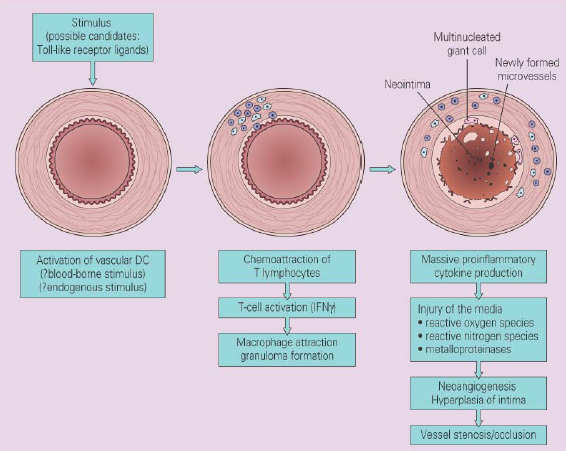 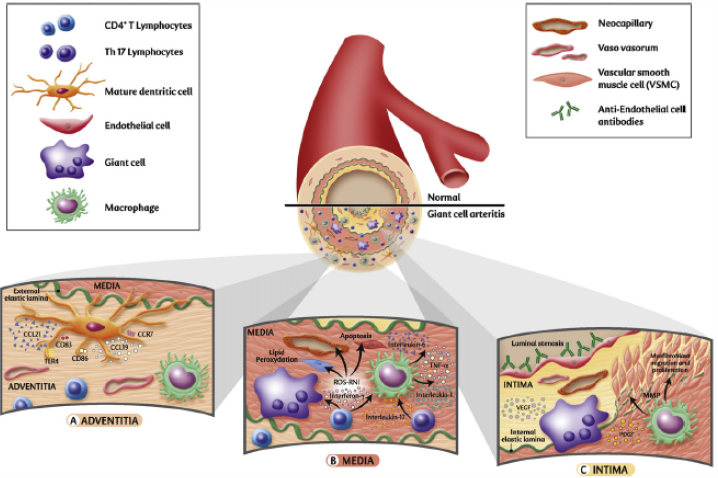 Appears to be two linked processes occurring in Giant Cell arteritisDendritic cells are releasing IL-1 beta, IL-6, IL-23 -> Th17 cells -> Release of IL-17 -> acute phase responseDendritic cells release IL-12, IL-18 -> Th1 cells -> IFN-y -> vascular wall damageOften when you treat GCA – treat acute phase response but continue to have grumbling vessel wall inflammation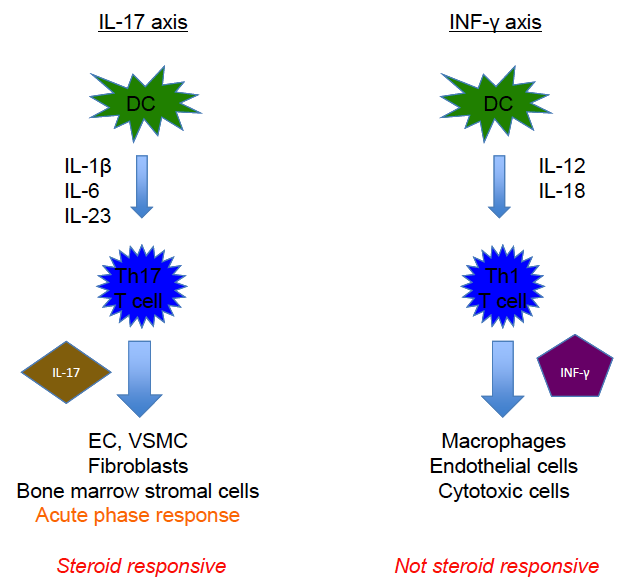 PresentationMean age onset 708 yearDramatic or insidious onsetAccount for 15% of patients > 65 eyars with PUOOccult malignancy can mimic symptoms – if poor response to steroid or general deterioration look for malignancyClinical featuresManifestations of vascular injury/insufficiencyClinical features relate to affected arteriesHeadacheMost common symptom (> 67% patients)Begins early – often presenting symptomSevere, usually localized to the templeMay be occipital or less definedMay be precipitated by brushing hairCan subside even when disease is still active (can’t be used to guide treatment decisions)Jaw claudication – relatively specific for GCACNS ischaemic, TIAs or stroke – stenotic lesions in vertebral or basilar arteriesScalp tenderness – particularly around temporal and occipital arteriesTongue claudicaitonSore throat or painful swallowingPeripheral neuropathiesArteries can be thickened, tender and nodular, with reduced or absent pulsationSecond picture: progression to scalp necrosis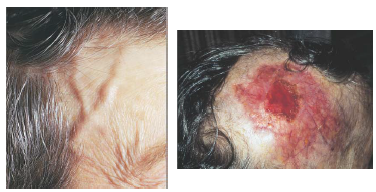 Visual disturbances in 25-50%Incidence of visual loss 10-15%Usually sudden, painless and permanentUsually ant/post ischaemic optic neuropatyOtherAmaurosis fugaxRetinal ischaemiaDiplopiaInvolvement of other arteriesAorta and major branches in 25% (CTA, MRA, PET)Coronaries (MI, AR, CCF)Clinical evidenc eof large artery involvementBruits/tenderness over arteriesLimb claudication/ischaemiaAbsent/asymmetrical pulsesAortic dissection and rupture – often a late complicationBecause of proposed ineffectiveness of steroids in vascular wall inflammationManifestations of systemic inflammationPolymyalgia rheumaticaStiffness and pain in muscles of shoulders, pelvic girdle and neck; rarely torsoConstitutional symptomsAnorexia, weight loss, fever, malaise, night sweats, depression, fatigue Peripheral synovitis: mostly wristsPredictive value of clinical signs and symptoms in suspected GCA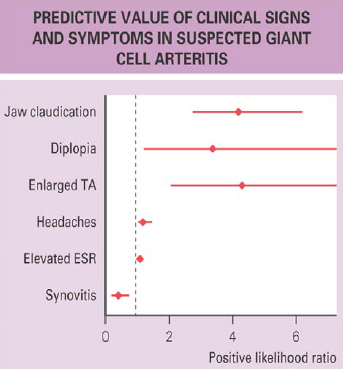 InvestigationsBloods:ESRUsually elevated (useful to monitor Rx)Can be normalCRP and IL-6Usually elevatedAnaemia (normochromic or hypochromic)ThrombocytosisEPG: non-specific increase in some globulinsThyroid abnormalitiesAssociated with thyrotoxicosis – generally follows hyperthyroidism, sometimes hypothyroidism Liver abnormalitiesAbnormal LFTs common (ALP and GGT)Anti-cardiolipin antibody in someTemporal artery biopsyHigh false negative rate1/3 of patients with clinical signs and symptomsHigher likelihood with longer therapy with steroidCan have non-specific changes especially after therpayNeed 2cm lengthValue of having positive histology for later on when makng treatment decisionsOccasional involvement of TA in other vasculitides, especially polyarteritis nodosa (PAN)HistopathologyInvolvementMuscular arteries with well developed elastic laminae and vas vasorumSuperficial temporal, vertebral, ophthalmic and posterior ciliary artiesLess severe involvement in carotids and central retina arteries Intracranial vessels seldom involvedPanarteritis – lymphocytes (CD4+ T cells), histiocytes and plasma cellsGiant cell granulomas (not always seen)Disruption of internal elastic lamina – important findingCan also be caused by aging or atheromaWill be visible long term regardless of previous steroid treatmentPatchy and skip lesionsVessels can be thrombosed or stenosed with inflammatory vessel wall thickeningColour doppler ultrasound of cranial arteriesNon-invasive assessment of the superficial arteries (bilateral temporal and occipital arteries)Looking for hypoechoic wall thickening (halo) cause by oedema (sensitivity 75%, specificity 75%)Operator dependentDoes not replace biopsyUseful in certain situationsAs a guide for biopsy siteUnable to biopsyPast negative biopsy with flareHigh resolution MRI of superficial cranial arteriesAlso non-invasiveMore expensive, less widely availableLess operator dependentCan assess extra-cranial involvement in same studySensitivity 69% and specificity 91%Does not replace biopsyAssessment of extra-cranial, large vessel involvementCTA and MRA useful, however some changes are not reversible, so can’t be used to monitor inflammatory burden or disease activityAngiographyPET scanningCan detect inflammation in extracranial large vesselsNot useful in evaluating temporal arteries (too small and high activity in nearby brain)PET-CT ?useful in monitoring inflammatory burden – no data ACR 1990 Classification Criteria for GCA (3 of 5)Used to differentiate between GCA and other forms of vasculitis (not from other differential diagnoses)Age at disease onset  50 yearsHeadache of new onset or new typeTenderness or reduced pulsation of TAElevated ESR  50mm/hrHistological chanes of arteritis (either granulomatous lesions, usually with multinucleated giant cells, or diffuse mononuclear cell infiltration)ManagementSteroidMainstay of therapyRapid responseReduction in complication including blindnessPreferably given after biopsy but commence if strong clinical suspicion (classic clinical symptoms) or visual symptoms even if biopsy is delayedUse even if biopsy is negative if strong clinical suspicionBlindness can occur at any time before treatment Pulse IV methylprednisone or high dose oral if visual symptomsLess if no visual symptoms (1mg.kg of prednisone)Slow taper once symptoms controlled (1 month)Gradual reductions at lower doses (when < 10mg/day then taper 1mg/month)Rapid reduction/withdrawal can lead to relapseUsually on steroid for 2 yearsWatch for relapse at low steroid doses or after cessationMay need steroid sparing agents (e.g. methotrexate)Remember bone and other steroid complications including Pneumocystis jirovecii pneumonia prophylaxisConsider aspirin and PPIOnly retrospective data for aspirinPossible use of toxilizumab (anti IL-6 receptor antibody) – case series only so farGood prognosis with many patients off treatment for 5 yearsMonitor CXR (thoracic aortic aneurysm) and inflammatory markers every 2 yearsSummaryMost common vasculitis in people over age of 50Clinical features relate to vascular injury and systemic inflammationObtain histological confirmation in all patients possible but should not delay starting treatmentExtremely sensitive to corticosteroidClosely linked to PMRPolymyalgia RheumaticaClinical syndrome of aching pain and stiffness of the neck, shoulder and pelvic girdlesRare in patients < 50 years (mean onset 70 years)F > MDramatic or insidious onsetAssociated with HLA class II genesVaries with geographic regionsGCA and PMROccur in the same patient population, in people of 50 years or olderCan occur separately, or together in the same patientAt same timeAt different timesPMR 3-10 x more common than GCAManifesations of the same diseaseNo Th1 cells driving the immune responseNo IFNy – less vessel wall inflammation40-60% GCA patients have PMRIn patients with PMR and no arteritic symptoms10-20% have temporal arteritic changes on biopsy30% have vascular FDG uptake on PET scan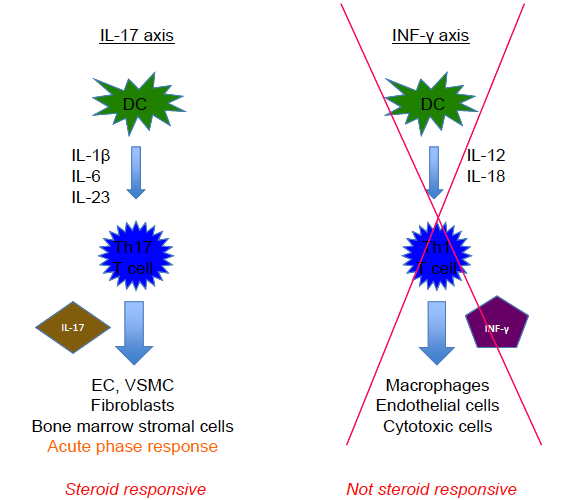 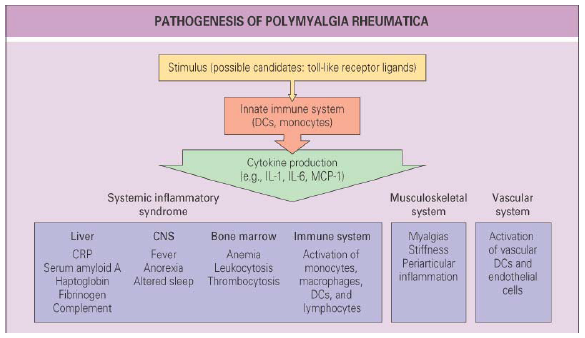 Clinical features of PMRMusculoskeletal symptomsPain and stiffnessShoulder region and neck -> shoulder and pelvic girdles -> proximal musclesUsually bilatereal and symmetricStiffness particularly severe after rest and in morningsPain worse with movement and night/early AMMuscle strength normal but difficult to test because of main and stiffnessTendernessLater -> muscle atrophy (because not using)Tenosynovitis and synovitisTenosynovitis/bursitis of shoulder, hip?Responsible for pain and stiffnessMild inflammatory synovitis and effusionsKnee, wrists and more proximal joints including sternoclavicular jointsCarpal tunnel syndromeDistal pitting oedema (extensive underlying tenosynovitis)Constitutional symptomsOccur in about 40% of patientsLow grade feverFatigueAnorexiaWeight lossMalaiseDepression MimicsCan have PMR-type symptoms at onset of RA in elderly20% of patients presenting with PMR type symptoms will have developed RA after 1 yearMyositisIn myositis weakness limits functionIn PMR pain limits functionParaneoplastic myalgiasConnective tissue diseasesInvestigations in PMRRaised ESR and IL-6AnaemiaIncreased immunoglobulinsAbnormal LFTs (ALP and GGT)Non specific inflammation on biopsy Normal muscle enzymes/normal EMG/some atrophy, no inflammation on biopsyNon-specific inflammatory synovial fluidImagingUltrasound or MRISubacromial, subdeltoid, trochanteric and cervical bursitisTenosynovitis of long biceps headGlenohumeral or hip synovitisFDG/PETInterspinous bursitis, widespread enthesopathy, synovitis +/- background med or large vessel vasculitis Beware peripheral synovitis (fingers, toes) – suggests an alternative diagnosis e.g. RA or inflammatory OARule out giant cell arteritisWhen in doubt, biopsy!Findings of GCA (biopsy or imaging) override PMR diagnosisSometimes can see small vessel vasculitis surrounding an uninflamed temporal artery – significance unclear Provisional ACR-EULAR 2012 classification criteria for PMRMandatoryAge  50Aching in both shouldersAbnormal CRP and/or ESRAdditional ( 4 points without US or  5 points with USMorning stiffness > 45 minutes (2 points)Hip pain or decreased ROM (1 point)Negative RF or CCP Ab (2 point)No peripheral synovitis (1 pointUltrasound findings in shoulders/hips (1-2 points)Management of PMRSteroidMainstay of treatmentRapid responseIf no rapid response – consider alternative diagnosis including paraneoplastic phenomenon Dose depends on if there is co-existing GCAIf not, then 15-20mg of pGradual reduction once symptoms controlledNeed very slow wean at lower dosesAverage time of treatment is 2 yearsWatch for relapse at low steroid doses or after cessationMay need to consider steroid sparing agents (e.g. methotrexate)Consider aspirin and PPIWatch for development of vasculitisCan occur later down the trackRemember bones and other steroid complications?Future role for blockade of IL-6RGood prognosis with many patients off treatment by 5 yearsSummarySyndrome of muscular pain, stiffness and constitutional symptoms in patients over 50 yearsCan mimic other conditionsClosely linked to giant cell arteritisExtremely sensitive to corticosteroidFibromyalgiaSyndrome of chronic, widespread muscloskeletal pain and tenderness‘Centralised pain syndrome’ or ‘central sensitivity syndrome’2-4% population, 10% of population reports chronic painOccurs more in women than menOccurs alone or with other chronic disease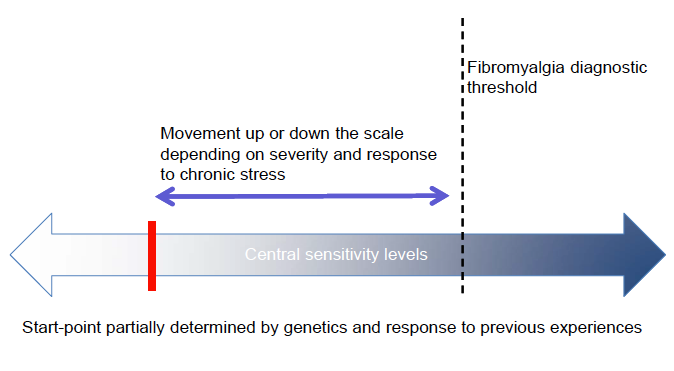 Clinical features of fibromyalgia 3 months chronic widespread bodily pain Other variable (central sensitivity symptoms)FatigueStiffnessUnrefreshing sleep: distruption of stage 4 nREM sleepCognitive disturbances: memory and attentionEmotional distressParaesthesia/dysaesthesiaeAutonomic dysfunction Associated conditionsDepressionAnxietyHeadacheIrritable bowelIrritable bladderInterstitial cystitisTMJ disorderChronic sinus painMultiple chemical sensitivitiesPelvic painVulvodyniaRestless legs syndrome Every patient has a different and fluctuating clinical spectrum: chronic, fluctuating disease course but not dangerous and can improvePhysical examinationExclude other causes of chronic painWidespread musculoskeletal tendernessTender points11 out of 18 for research purposes only (not commonly used in clinical practice)Heavily influence by current distress levelsDiagnosis2010/2011 ACR diagnostic criteriaChronic widespread musculoskelatal pain – measured by the widespread pain index (WPI)Central sensitivity symptoms – measured by the symptom severity score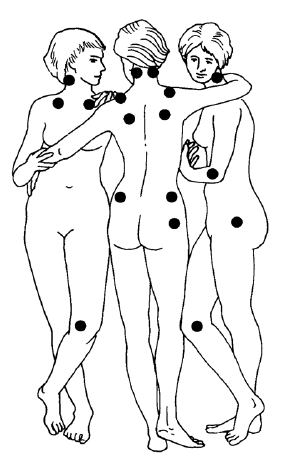 Why does fibromyalgia develop?Genetically susceptible Aggregates alone/with depression in some familiesIncreased prevalence of specific neurotransmitter genotypes in some patients Trigger stressor physical/psychologicalIllness (acute or chronic)Trauma (mental and physical)Psychological stressNonePathophysiology of fibromyalgia: central sensory desensisationAfferent activity from fast (A) and slow(c) fibres form peripheral mechano and nocepceptors to dorsal hornNormal descending inhibitory tone from brainstem to dorsal horn modulates afferent sensory information – reduced in fibromyalgia due to central 5HT and noradrenaline dysfunction -> Increased sensitivity of nociceptive-specific neurons and wide dynamic range neurons in the dorsal hornTransmission of usually non-painful sensation e.g. movement or light touch, via pain pathways in the spinothalamic tract (nociceptive specific neurons and wide dynamic range neurons are stimulated by signals that are not nociceptive in nature)Results in allodynia where painful stimuli are experienced as painful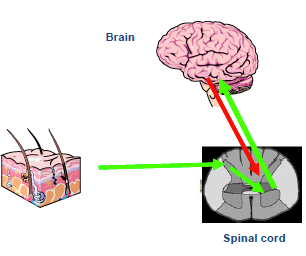 Amplicfication in pain processingPain pathway signals transmitted via the thalamus to the somatosensory cortex where they are influence by emotional and cognitive centresAmplified sensations in FMPainDysaesthesia/paraesthesiaTinnitusBowel and bladder sensations (e.g. amplified sensation of peristalsis in IBS)Dizziness and palpitationsNoise/light/odoursSensitivities to chemicalsSide effects with drugsImagingFurther abnormalities in pain processing seen using brain nociceptor-event related potentials, fMRI and SPECTAmplificationSpread of cerebral activationMore widespread brain region activationGreater intrinsic connectivity between multiple brain networs associated with pain perception and cognition Biochemical and neuroendocrine abnormalities (not used in clinical practice)Reduced levels of 5HT and NA which are important in central and peripheral pain processing (synaptically inhibit release of pain neurotransmitters)Elevated substance P in CSFNeurotransmitters glycine and taurine, and metabolite levels of glutamate and aspartate correlate to pain intensity measures in FMHPA axis dysfunctionElevated basal levels of ACTH and FSHReduced levels of IGF-1, fT3, GH, oestrogen and urinary cortisolDistupted circadian rhythm of serum cortisl (abnormally high levels in eventings)Abnormal hypersecretion of ACTH but poor cortisol response to stressReduced autonomic functionLinks with central mechanisms in FM, related to levels of 5-HT and may contribute to non pain clinical features (e.g. fatigue, sleep disturbance) Not damaging or degenerative but high burdenSignificantly diminished personal healthSelf-related QOL lower than with RA, renal dialysis and many other chronic diseasesWide ranging downstream societal costsHealth care costsAbsenteeism/underemployment/unemploymentDisability/sickness benefitsFamily and social network burdensCo-existent with other chronic illness41% RA patients and 22% of CCF patients meet FM criteria (associated with worse health outcomes)22% SLE patientsManagementVariable results even from proven therapiesPsychosocial factorsComplianceTolerance At least moderate reduction in pain levels result sin improvement in sleep, depression, anxiety, function, QOL, ability to workNeeds to be multidisclipinary EducationDiagnosisMechanismsDimensionsManagement principlesOutcomePatient understanding -> proactive, regain sense of control -> accept responsibility -> begin to self-manageExerciseProven benefits with graded, aerobic exerciseWalking, warm poolStart low and slowBuild to 20 minutes 3 x per weekCBTProven benefit, best with tailored programHelps patients live with the painRelaxation, pacing, goal setting, coping strategiesOther non-pharmacologicalMassageAcupunctureMyotherapyTai chi etc.Address social issuesRelationships, home, work, economic problems, compensation/disability claims DrugsAim to target specific mechanisms and symptomsStart with low doses and gradually buildAt best, partial responses, not all patientsRemember to treat associated conditions e.g. depression, anxietyAnalgesicsParacetamolTramadol or tapntadol (likely via noradrenaline re-uptake inhibition)NSAIDs – sometimesNo intrinsice inflammationMay help if underlying inflammatory condition e.g. RA that is driving fibromyalgiaOpioids do not helpSerotonin and noradrenaline modulators (facilitate DNIC)TCAs (amityptyline)  reduce pain, fatigue and improve sleep, overall well being (low dose e.g. 5-10mg)Balance (dual) 5-HT and NA reuptake inhibitorMilnacipran – only drug with Australian TGA approval for use of FM (but not currently available)Helps pain, fatigue and global measuresDuloxetineImproves pain, fatigue and functionSNRIs (venlafaxine) may help painSome evidence for use of esreboxetine (NRI)Membrane stabilizersA-2- ligands (pregabalin, gabapentin) improve pain, sleep, fatigue and general well-beingDrugs not available in AustraliaSNRI: milnacipranMuscle relaxants: cyclobenzaprine (similar to a TCA)For sleep: sodium oxybate, ropiniroleTrial therapiesRepetitive transcranial magnetic stimulation (RTMS)Overseas pilot data looks promisingNaltrexoneUsed in low doses in small trials with some evidence of benefitPossibly helps because of hyperactivity in the endogenous opioid system in fibromyalgia SummaryCommon, debilitating conditionWidespread bodily pain and tendernessCentral sensitization of pain transmission neurons in the dorslal horn -> amplification  of pain processing -> lowered pain threshold or allodyniaMultidisciplinary management for best outcome Spondyloarthropathies and Psoriatic ArthritisSpondyloarthritisFormerly ‘seronegative spondylarthropathy;Share several clinical featuresCan be differentiated according toAxial spondyloarthropathies – predominantly affecting the axial skeleton – spine and sacroiliac jointsPeripheral spondyloathropathies – predominantly affecting peripheral jointsExtra-articular diseaseAcute anterior uvetitis occurs in about 40% of patients with spondyloarthritis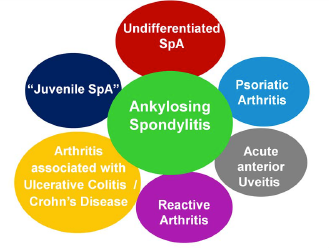 Features of SpondyloarthritisInflammatory back painArthritis –oligo-articular (<5 joints), lower limbSacro-ilitisEnthesitisDactylitisUveitisPsoriasisHLA B27 positivityFamily historyInflammatory bowel diseaseRecent infection: genitourinary or gastro-intestinal Inflammatory Back PainChronic, > 3 monthsDifferentiate SpA as cause from other causes4/5 of following gives good sensitivity/specificityOnset before the age of 40Insidious onsetimprovement with exerciseNo improvement with restNocturnal pain that improves on walking(Responds to NSAIDs)Ankylosing Spondylitis and Axial SpondyloarthritisAxial spondyloarthropathies: inflammatory back pain that does not fulfil the criteria for ankylosing spondylitisAnkylosing spondylitisThe most common and ‘classical’ form of SpAInflammatory arthritis of the axial skeletonExtra-axial and extra-articular involvementProgressive stiffening and fusion of the spineStrong association with the HLA B27 geneEpidemiology0.5-1% of the populationM:F 3:1Main determinant: frequency of HLA B27 in the population5% of B27+ population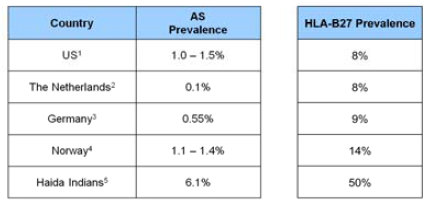 Delay in diagnosis is common: approximately 9 years after onset of symptomsAge in onset is 15-40 yearsPathogenesisStrongly genetically influenceHLA B27 is the gene with strongest associationHLA B allele of MHC class I moleculeAntigen presentation to cytotoxic CD8+ T cellsSeveral theories for mechanism behind thisConfers 50% of the risk for ankylosing spondylitis (need something else for disease)New bone formationNew bone formation is characteristicSacro-iliac joints, vertebra (syndesmophytes)Eventually leads to ankylosisEnthesis is a primary source of pathologyInsertion of tendons/ligaments onto boneAnnulus fibrosis in the spineMay interact with innate immune system to trigger disease (animal models)Enthesitis leads to bone destruction/erosionSubsequently, new bone formation Clinical featuresAxial featuresInflammatory back painButtock pain – often alternating, poorly localized (sacro-ilitis)Restriction in spinal movementCharacteristic postureAll segments of spine have reduce movementChest expansion reduced (costo-vertebral joints)Final stage of AS with severe kyphosis of thoracic and cervical spineStraightening of cervical lordosisExaggeration of thoracic kyphosisStraightening of lumbar lordosisHip involvement as well in this patient: Fixed flexion deformity of both hips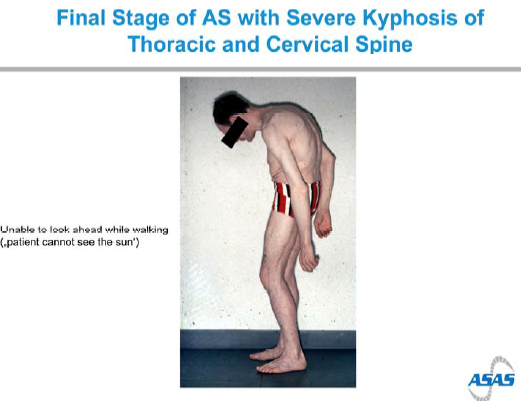 Extra-axial involvementHip arthritis – most common ‘peripheral’ jointGroin/thigh pain (can radiate to knee)30%Peripheral arthritis/synovitisMono or oligo-articular Enthesitis – especially Achilles, plantar fascia, chest wall, pelvic brimOf Achilles tendon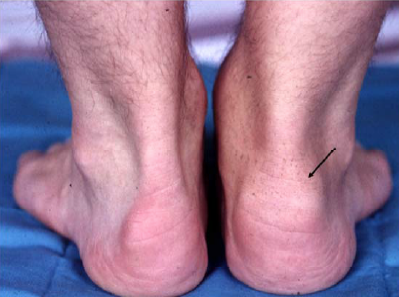 Dactylitis/sausage digitExtra-articular involvementAcute uveitis in 25-40%Painful red eye, photophobia, blurred visionRecurrence can be a problemCan get recurrent acute anterior uveitis as an HLA-B27 associated disease without ankylosing spondylitisInflammatory bowel disease70% of asymptomatic patients with ankylosing spondylitis who have a colonoscopy have subclinical colitis6-7% have true inflammatory bowel diseaseOsteopeniaNeurological: cauda equina, fracture, A-a subluxationCardiac: CVD risk, aortic regurgitation, conduction disturbanceAtherosclerotic disease related to inflammatory process (most common cardiovascular complication of AS)Respiratory: chest wall restriction, apical fibrosis (apical fibrosis is usually asymptomatic, chest wall restriction is more common cause of symptoms)Secondary amylodosisInvestigationsBlood testsHLA B27 (NOT a diagnostic test)Increases likelihood of someone having AS if they have inflammatory back painPresent in 8-9% of people with Northern European ancestryPositive in > 90% of patients with ASInflammatory markers (normal in up to 25%)ImagingSacro-iliac jointsIf present, significantly increases the likelihood of spondyloarthritisEarly cahanges: erosions, sclerosis at joint marginsLater: pseudo-widening of joint (combination of erosions)Last: joint space narrowing progressing to ankylosisGrading of sacoilitisGrade 0: Normal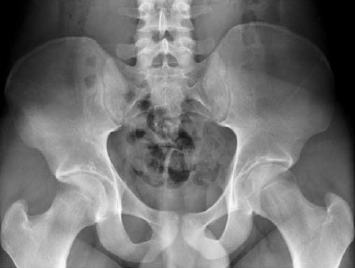 Grade 2 on right and grade 3 on leftRight: sclerosis along joint margin and some narrowingLeft: obliteration of joint in one area (partial ankylosing) and moving further up sclerosis and joint space narrowing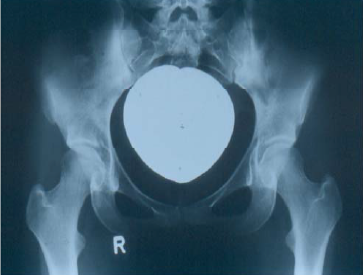 Grade 4: ankylosis of SI joint – no visible joint line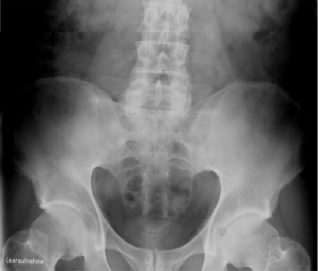 Cervical and thorac-lumbar spineAnnulus fibrosis is probable site of initiation of radiographic changesVertebral squaring: due to erosion at corners of the vertebral bodies (where annulus fibrosis attaches) -> this can develop into a Romanus lesion with sclerosis of the bone (compare to one above)Differentiate syndesmophyte vs osteophyteOsteophyte initiates growth in horizontal planeSyndesmophyte initiates growth in the vertical plane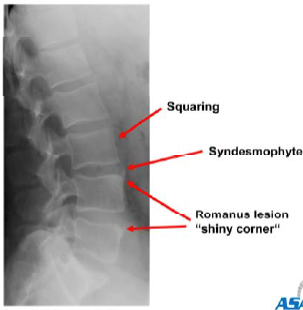 With fusion of the spine can develop atypical fractures as spine behaves like a long bone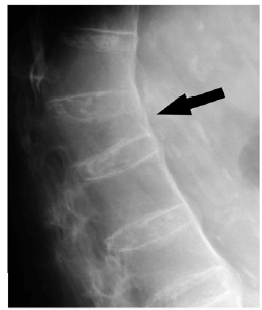 Diagnosis – modified New York CriteriaClinical – at least one ofInflammatory low back pain and stiffness > 3/12Restriction in lumbar forward or lateral flexionRestriction in chest wall expansionRadiology – at least one ofBilateral grade 2 sacro-ilitis on X-rayUnilateral grade 3-4 sacro-iliitis on xrayNeed at least one of each category for AS diagnosisThe problemRadiographic sacro-ilitis takes years to developIn the absence of sacro-ilitis, the diagnosis of ankylosing spondylitis cannot be madeIntroducing the concept of ‘pre-radiographic AS’ or ‘axial spondyloarthritis’Axial spondyloarthritis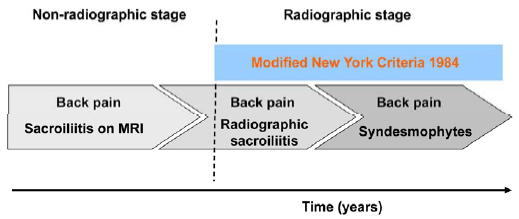 MRI in spondyloarthritisMRI can be performed of SIJs and/or spineFeatures of sacro-ilitis on MRIBone marrow oedema (active inflammation)Erosions detected earlierSynovitis, enthesitis Features of spinal involvement similar to radiographsBone marrow oedema at vertebral cornersErosions, spondylodiscitis etc.Definition of positive MRI-SI joint (Coronal STIR image, water = white)Subchondral bone marrow oedema – acute (bilateral) sacroilitisAxial spondyloarthritisASA classification for axial SpA (in patients with back pain > 3 months and age at onset < 45 years)Have broadened definition of axial spondyloarthritis – don’t  even have to have sacroilitis, much more dependent on HLA-B27 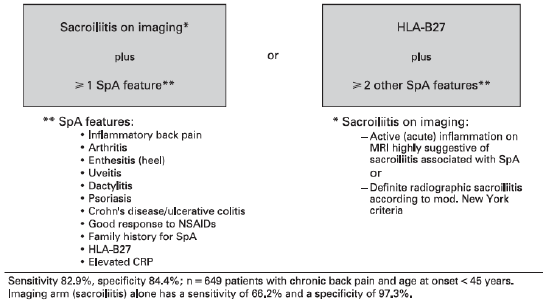 ASAS/EULAR Recommendations for management of ankylosing spondylitis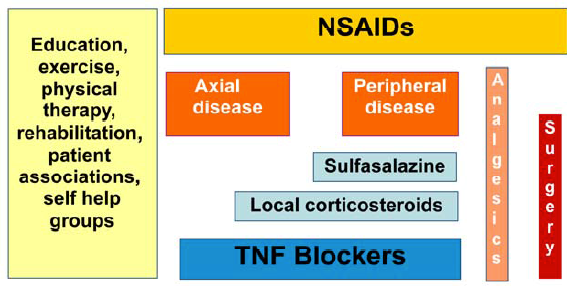 Physiotherapy/exercise program and NSAIDMay be effective in preventing radiographic progressionLess radiographic progression with continuous vs. on demand use of NSAIDsRisk of NSAID therapyAxial diseaseAfter NSAID/Exercise -> next step is TNF blockers (no evidence for other disease modifying drugs)Local corticosteroids can be useful for sacro-iliac disease or troublesome facet diseasePeripheral diseaseSulfasalazine for peripheral arthritis (but no evidence for other disease modifying agents)Local corticosteroids can be useful TNF inhibitors (infliximab/etanercept/adalimumab): 70-90% get improvement in symptoms TNF inhibitorsPreviously thought that despite being fantastic for symptoms did not affect radiographic progression Recent prospective longitudinal study in 330 patients foundTNF inhibitor use was associated with less radiographic progressionEarly initiation and longer duration of tratment seemed more protectiveSmoking independently predicts radiographic progressionMore data requiredPossible window of therapeutic opportunity in early diseaseTreatment of ankylosing spondylitis Etanercept does not work in IBD!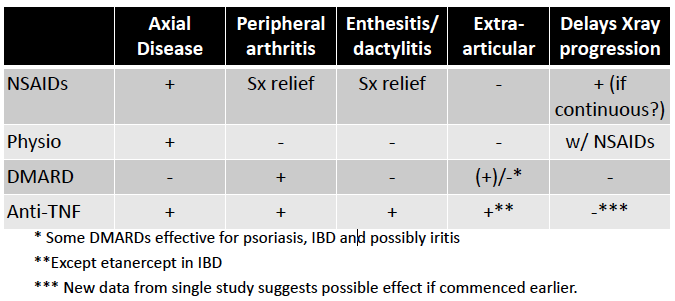 Psoriatic ArthritisEpidemiology3% of population have psoriasis15% of psoriasis patients develop Men and women affected equallyMostly psoriasis precedes arthritis15-20% arthritis precedes skin disease15-20% simultaneous onset PathogenesisGenetic40% have first degree relative with either psoriasis or PsA.  PolygenicNot as strongly linked with HLA b27 as other SpATissue specific factorsRole of the synovio-entheseal complexPossible role of trauma Psoriasis and trauma are closely linked Koebner phenomenon: patients with psoriasis who have surgery or trauma at a site triggers psoriasis at that site‘Deep koebner’ phenomenon hypothesized to trigger psoriatic arthritis.  Patients with psoriatic arthritis tend to develop arthritis at the joints peripherally injuredNail psoriasis tends to more frequently affected the thumb nail of the dominant hand Not fully understoodClinical featuresFive distinct patterns of joint involvementAsymmetric oligoarthritis/monoarthritisPolyarthritis – symmetricSpondylo-arthritis – axial, AS likeDistal interphalangeal joint with nail diseaseArthritis mutilans 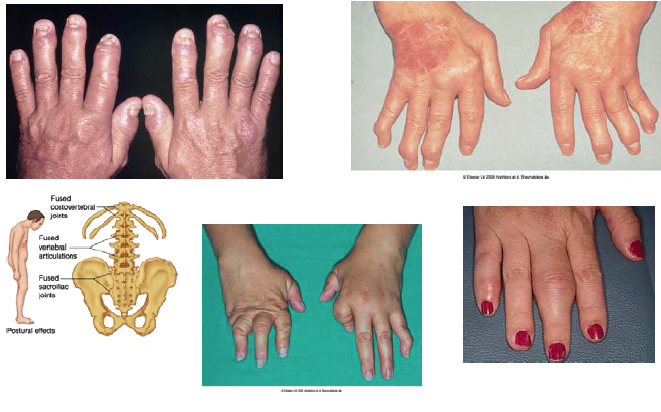 Psoriatic arthritis: affects hands in rays not rows c.f. RA which tends to affect joints in rows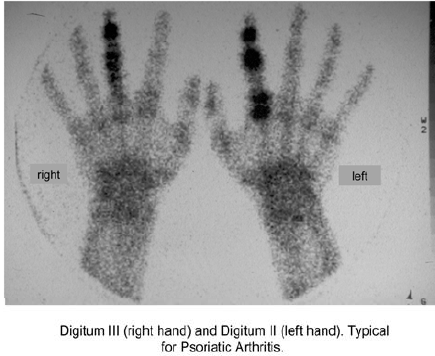 Clinical featuresDactylitis – ‘sausage digit’Tendon and joint inflammation Swelling along length of digitEnthesitisNail changes more commonPitting, onycholysis, nail plate crumblingCorrelates better with psoriatic arthritis than skin diseaseInvestigationsBlood testsAcute phase responseTypically RF and CCP negative (small % positive)ImagingErosions with new bone formation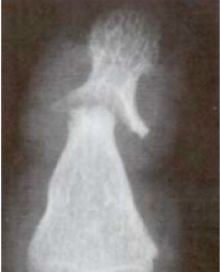 Can get ankylosisCheck for sacro-ilitisDiagnosis: CAPSAR criteriaPresence of musculo-skeletal inflammation (peripheral arthritis, enthesitis and axial) plus three points fromPresent skin psoriasis (2 points)Past or family history of psoriasis (1 point)Dactylitis (1)Nail changes – pitting, oncycholysis (1 point)RF negative (1 point)Juxta-articular new bone formation on xray (1 point)TreatmentAvoid systemic steroids because rapid wean of topical steroids can cause flare of skin diseaseDMARDS (methotrexate, sulfasalazine and lefluoamide) used for peripheral disease 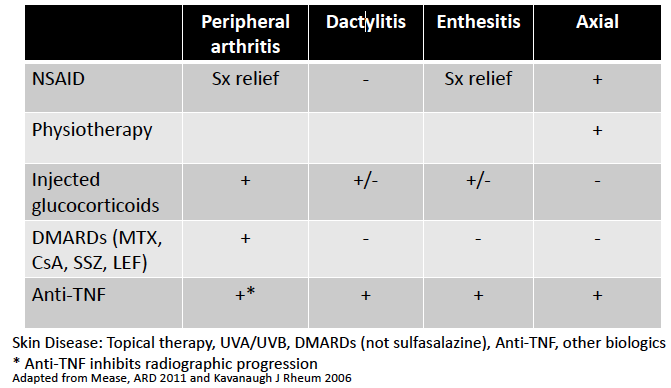 Other management principlesMore patients in a tight control, ‘treat to target’ regimen achieve minimal disease activity than patients receiving ‘usual care’Rapid up titration of conventional then biologic DMARDImpact of methotrexate co-prescription with TNF inhibitor remains unclearIn RA co-prescribe TNF inhibitors with methotrexate (appears to improve efficacy of TNF inhibitors Doesn’t seem to be the same in psoriatic arthritis but may improve drug survival, not necessarily efficacy Delayed diagnosis (including of only 6 months) lead to more radiographic progression Reactive ArthritisA sterile arthritis following a remote infectionCausative organismsGenito-urinary infection: Chlamydia trachomatisGastro-intestinal infection: Shigella species, Salmonella species, Campylobacter, YersiniaOthers also involved – E. coli, C. pneumoniaePrecieding infection – usually 1-4 weeksArthritisAsymmetric, oligoarticular, lower limb EnthesitisSactylitisSacro-ilitis Classical triad – arthritis/urethritis/conjunctivitis – uncommonExtra-articular manifestationsSkin: keratoderma blenorrhagica (scaly rash over palms and soles), circinate balanitis (penis), mouth ulcersOcular: conjunctivitis, urethritisGenito-urinary: aseptic urethritis, cervicitis, prostatitisConstitutional symptoms including fevers – may mask as a septic arthritis  InvestigationsAssess inflammatory response – CRP, ESR, etc.Identify preceding infectionUrinary PCR for C. trachomatis (1st pass urine)Identifying previous GI infections more difficult HLA B27 – more severe, chronic diseaseNot helpful in diagnosis Synovial fluid analysisImagingExclude other causeTreatmentIf C. trachomatis – treat, contact tracingNSAIDs – typically effective Intra-articular glucocorticoidsSystemic glucocorticoids if unwellDMARD – sulfasalazine for chronic diseaseNatural historyMedian disease duration 3-5 monthsDepends on pathogen, HLA B27 status 15-20% persists for > 12 monthsIf HLA B27 positive may be trigger for chornic spondyloarthritisIBD Aasociated SponydyloarthritisEstimates vary, approximately 10-20% of IBD patientsMore common in those withOther extra-intestinal featuresComplications of bowel diseaseLarge bowel involvement (for Crohns)Two subtypesAxial – asymptomatic sacro-ilitis in up to 20%Same clinical presentation as ASPeripheral Usually acute, oligoarticular and lower limbDeformities/erosions are rareCan be self-limiting, related to flares of IBDRarely, progressive, independent of IBD activityCan see other features of spondyloarthritis e.g. enthesitis IBD associated spondyloarthritisNSAID – use with cautionDMARDS – sulfasalazine, joints and bowelNot effective in axial disease (like in ankylosing spondylitis)Contolling bowel disease often helpsSurgery in Crohns not usually helpful Anti-TNF for joints and bowel (not etanercept!)Axial disease treat as per ASUndifferentiated SpondyloarthritisIf a patient ahs features of spondyloarthritis without inflammatory back pain but no definable diagnosis, labeled as undifferentiated peripheral spondyloarthritis 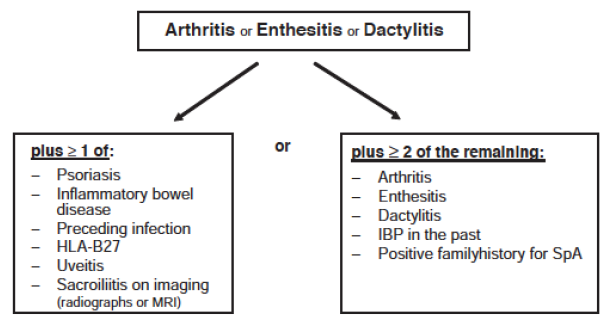 